KEBERADAAN JARINGAN NARKOTIKA INTERNASIONAL IMPLIKASINYA TERHADAP PEMBANGUNAN SOSIAL DI INDONESIATHE EXISTENCE OF INTERNATIONAL NARCOTICS NETWORKS IMPLCATIONS FOR SOCIAL DEVELOPEMENT IN INDONESIASKRIPSIDiajukan untuk memenuhi salah satu syarat dalam menempuh Ujian Sarjana Program Strata Satu (S1)Jurusan Hubungan Internasional Disusun Oleh :Nida FaadhilahNIM 152030180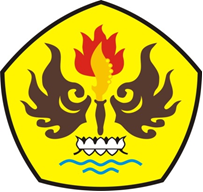 FAKULTAS ILMU SOSIAL DAN ILMU POLITIKUNIVERSITAS PASUNDANBANDUNG2019